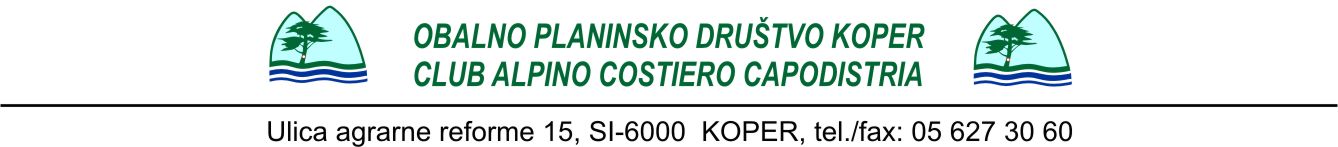 Sezione giovaniINVITO ALLA CAMMINATA:LAČNA/LÀCINA – KUBED/COVEDOSabato 23 aprile 2022PARTENZA: alle 8:00 dal paese di Hrastovlje/Cristoglie (parcheggio presso la trattoria Švab, vicino all'ufficio per le informazioni turistiche TIC)RITORNO: 12.30 circa al paese di Kubed/Covedo (parcheggio presso la chiesa)DURATA DELLA CAMMINATA : 2,5 oreTRASPORTO PROPRIO: gli alunni vengono accompagnati dai genitori DOVE? Inizieremo il percorso dal parcheggio lungo la strada inizialmente asfaltata, passando per vigneti e campi fino al punto in cui il sentiero segnalato svolta a destra. Proseguiamo lungo il sentiero, che è prima scosceso e poi ripido sul pendio del flysch. Più in alto il sentiero diventerà sempre più panoramico. In cima al Lačna/Làcina saliremo sulla torre di avvistamento, da cui si gode una bella vista sul Slavnik/Taiano, Učka/monte Maggiore, il Golfo di Trieste e, con il bel tempo, fino alle Dolomiti e alle Alpi Giulie. Il ritorno sarà attraverso una pineta, prati carsici e depositi di flysch. Lungo il percorso potremo ammirare il panorama sul paese di Kubed/Covedo, dove concluderemo alla torre di avvistamento vicino alla chiesa parrocchiale di S. Floriano.IMPORTANTE: Alla camminata gli alunni partecipano senza i genitori, sono accompagnati dall'insegnate Danijela Pirš. Per aderire alla camminata siete pregati di procurare il Libretto del giovane alpino, munito del bollino per l'anno 2022, che comprende anche l'assicurazione durante le camminate. Per ottenerlo dovete recarvi alla sede del Club degli alpini di Capodistria durante le ore d'uffico, dove compilerete un modulo con i dati personali dell'alunno che diventerà membro del Club. Ore d'ufficio: martedì e giovedì dalle 17.00 alle 19.00.OCCORRENTE: Scarponcini da montagna, vestiti sportivi, giacca impermeabile, berretto, guanti, uno zaino con merenda e bibita (ogni bambino deve avere il proprio zaino) e non dimenticate il libretto del giovane alpino.ADESIONI FINO giovedì 21 aprile 2022FOGLIO DI ADESIONE da riconsegnare alla maestra Danijela all'indirizzo danijela.rp@gmail.comNome e cognome (dell'alunno)  ____________________________________ classe ________ .Scuola Pier Paolo Vergerio il Vecchio, sede di _____________________________sabato 23 aprile 2022, aderirà all'escursione organizzata dal Club Alpino Costiero di CapodistriaNumero di telefono dei genitori: ______________________________________________________________________________________________